زانكۆی سه‌ڵاحه‌دین-هه‌ولێر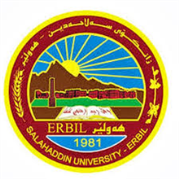 كۆلێژی:زمانبه‌شی:کوردیژمێریاری                                                  فۆرمی سه‌روانه‌ی زێده‌كی مامۆستایان                                      مانگی: نیسانڕۆژ/ كاتژمێر8:30-9:309:30-10:3010:30-11:3011:30-12:3012:30-1:301:30-2:302:30-3:303:30-4:304:30-5:30شەممەیەك شەممەدوو شەممەسێ شەممەرستەسازی پراکتیکی(٣)رستەسازی پراکتیکی(٣)رستەسازی پراکتیکی(٣)کوردناسی-وەرگێرانکوردناسی-وەرگێرانچوار شەممەرستەسازی پراکتیکی(٣)رستەسازی پراکتیکی(٣)رستەسازی پراکتیکی(٣)کوردناسی-وەرگێرانپێنج شەممەڕۆژڕۆژڕێكه‌وتتیۆری تیۆری پراكتیكیژمارەی سەروانەڕۆژڕێكه‌وتتیۆری پراكتیكیژمارەی سەروانەشەممەشەممەشەممەیەك شەمەیەك شەمە٢/٤/٢٠٢٣یەك شەمە٩/٤/٢٠٢٣دوو شەمەدوو شەمە٣/٤/٢٠٢٣دوو شەمە١٠/٤/٢٠٢٣سێ شەمەسێ شەمە٤/٤/٢٠٢٣٥سێ شەمە١١/٤/٢٠٢٣٥چوار شەمەچوار شەمە٥/٤/٢٠٢٣٤چوار شەمە١٢/٤/٢٠٢٣٤پێنج شەمەپێنج شەمە٦/٤/٢٠٢٣پێنج شەمە١٣/٤/٢٠٢٣سه‌رپه‌رشتی پرۆژه‌ی ده‌رچونسه‌رپه‌رشتی پرۆژه‌ی ده‌رچونسه‌رپه‌رشتی پرۆژه‌ی ده‌رچون٥سه‌رپه‌رشتی پرۆژه‌ی ده‌رچونسه‌رپه‌رشتی پرۆژه‌ی ده‌رچون٥كۆى كاتژمێره‌كانكۆى كاتژمێره‌كانكۆى كاتژمێره‌كان١٤١٤كۆى كاتژمێره‌كانكۆى كاتژمێره‌كان١٤١٤ڕۆژڕۆژڕێكه‌وتتیۆری تیۆری پراكتیكیژمارەی سەروانەڕۆژڕێكه‌وتتیۆری پراكتیكیژمارەی سەروانەشەممەشەممەشەممەیەك شەمەیەك شەمە١٦/٤/٢٠٢٤یەك شەمە٢٣/٤/٢٠٢٣دوو شەمەدوو شەمە١٧/٤/٢٠٢٣دوو شەمە٢٤/٤/٢٠٢٣سێ شەمەسێ شەمە١٨/٤/٢٠٢٣٥سێ شەمە٢٥/٤/٢٠٢٣چوار شەمەچوار شەمە١٩/٤/٢٠٢٣پشووچوار شەمە٢٦/٤/٢٠٢٣٢پێنج شەمەپێنج شەمە٢٠/٤/٢٠٢٣پێنج شەمە٢٧/٤/٢٠٢٣١سه‌رپه‌رشتی پرۆژه‌ی ده‌رچونسه‌رپه‌رشتی پرۆژه‌ی ده‌رچونسه‌رپه‌رشتی پرۆژه‌ی ده‌رچون٥سه‌رپه‌رشتی پرۆژه‌ی ده‌رچونسه‌رپه‌رشتی پرۆژه‌ی ده‌رچون٥كۆى كاتژمێره‌كانكۆى كاتژمێره‌كانكۆى كاتژمێره‌كان١٠١٠كۆى كاتژمێره‌كانكۆى كاتژمێره‌كان٨٨ڕۆژڕێكه‌وتتیۆری پراكتیكیژمارەی سەروانەناوی مامۆستا: ڕێژنە سیف الدین حسننازناوی زانستی: مامۆستابەشوانەى ياسايى:١٠بەشوانەی هەمواركراو:٨ته‌مه‌ن:٣٦كۆی سەروانە:١٤هۆكاری دابه‌زینی نیساب:بەرپرسی دڵنیایی جۆری ٢ناوی مامۆستا: ڕێژنە سیف الدین حسننازناوی زانستی: مامۆستابەشوانەى ياسايى:١٠بەشوانەی هەمواركراو:٨ته‌مه‌ن:٣٦كۆی سەروانە:١٤هۆكاری دابه‌زینی نیساب:بەرپرسی دڵنیایی جۆری ٢ناوی مامۆستا: ڕێژنە سیف الدین حسننازناوی زانستی: مامۆستابەشوانەى ياسايى:١٠بەشوانەی هەمواركراو:٨ته‌مه‌ن:٣٦كۆی سەروانە:١٤هۆكاری دابه‌زینی نیساب:بەرپرسی دڵنیایی جۆری ٢ناوی مامۆستا: ڕێژنە سیف الدین حسننازناوی زانستی: مامۆستابەشوانەى ياسايى:١٠بەشوانەی هەمواركراو:٨ته‌مه‌ن:٣٦كۆی سەروانە:١٤هۆكاری دابه‌زینی نیساب:بەرپرسی دڵنیایی جۆری ٢ناوی مامۆستا: ڕێژنە سیف الدین حسننازناوی زانستی: مامۆستابەشوانەى ياسايى:١٠بەشوانەی هەمواركراو:٨ته‌مه‌ن:٣٦كۆی سەروانە:١٤هۆكاری دابه‌زینی نیساب:بەرپرسی دڵنیایی جۆری ٢ناوی مامۆستا: ڕێژنە سیف الدین حسننازناوی زانستی: مامۆستابەشوانەى ياسايى:١٠بەشوانەی هەمواركراو:٨ته‌مه‌ن:٣٦كۆی سەروانە:١٤هۆكاری دابه‌زینی نیساب:بەرپرسی دڵنیایی جۆری ٢ناوی مامۆستا: ڕێژنە سیف الدین حسننازناوی زانستی: مامۆستابەشوانەى ياسايى:١٠بەشوانەی هەمواركراو:٨ته‌مه‌ن:٣٦كۆی سەروانە:١٤هۆكاری دابه‌زینی نیساب:بەرپرسی دڵنیایی جۆری ٢شەممەناوی مامۆستا: ڕێژنە سیف الدین حسننازناوی زانستی: مامۆستابەشوانەى ياسايى:١٠بەشوانەی هەمواركراو:٨ته‌مه‌ن:٣٦كۆی سەروانە:١٤هۆكاری دابه‌زینی نیساب:بەرپرسی دڵنیایی جۆری ٢ناوی مامۆستا: ڕێژنە سیف الدین حسننازناوی زانستی: مامۆستابەشوانەى ياسايى:١٠بەشوانەی هەمواركراو:٨ته‌مه‌ن:٣٦كۆی سەروانە:١٤هۆكاری دابه‌زینی نیساب:بەرپرسی دڵنیایی جۆری ٢ناوی مامۆستا: ڕێژنە سیف الدین حسننازناوی زانستی: مامۆستابەشوانەى ياسايى:١٠بەشوانەی هەمواركراو:٨ته‌مه‌ن:٣٦كۆی سەروانە:١٤هۆكاری دابه‌زینی نیساب:بەرپرسی دڵنیایی جۆری ٢ناوی مامۆستا: ڕێژنە سیف الدین حسننازناوی زانستی: مامۆستابەشوانەى ياسايى:١٠بەشوانەی هەمواركراو:٨ته‌مه‌ن:٣٦كۆی سەروانە:١٤هۆكاری دابه‌زینی نیساب:بەرپرسی دڵنیایی جۆری ٢ناوی مامۆستا: ڕێژنە سیف الدین حسننازناوی زانستی: مامۆستابەشوانەى ياسايى:١٠بەشوانەی هەمواركراو:٨ته‌مه‌ن:٣٦كۆی سەروانە:١٤هۆكاری دابه‌زینی نیساب:بەرپرسی دڵنیایی جۆری ٢ناوی مامۆستا: ڕێژنە سیف الدین حسننازناوی زانستی: مامۆستابەشوانەى ياسايى:١٠بەشوانەی هەمواركراو:٨ته‌مه‌ن:٣٦كۆی سەروانە:١٤هۆكاری دابه‌زینی نیساب:بەرپرسی دڵنیایی جۆری ٢ناوی مامۆستا: ڕێژنە سیف الدین حسننازناوی زانستی: مامۆستابەشوانەى ياسايى:١٠بەشوانەی هەمواركراو:٨ته‌مه‌ن:٣٦كۆی سەروانە:١٤هۆكاری دابه‌زینی نیساب:بەرپرسی دڵنیایی جۆری ٢یەك شەمەناوی مامۆستا: ڕێژنە سیف الدین حسننازناوی زانستی: مامۆستابەشوانەى ياسايى:١٠بەشوانەی هەمواركراو:٨ته‌مه‌ن:٣٦كۆی سەروانە:١٤هۆكاری دابه‌زینی نیساب:بەرپرسی دڵنیایی جۆری ٢ناوی مامۆستا: ڕێژنە سیف الدین حسننازناوی زانستی: مامۆستابەشوانەى ياسايى:١٠بەشوانەی هەمواركراو:٨ته‌مه‌ن:٣٦كۆی سەروانە:١٤هۆكاری دابه‌زینی نیساب:بەرپرسی دڵنیایی جۆری ٢ناوی مامۆستا: ڕێژنە سیف الدین حسننازناوی زانستی: مامۆستابەشوانەى ياسايى:١٠بەشوانەی هەمواركراو:٨ته‌مه‌ن:٣٦كۆی سەروانە:١٤هۆكاری دابه‌زینی نیساب:بەرپرسی دڵنیایی جۆری ٢ناوی مامۆستا: ڕێژنە سیف الدین حسننازناوی زانستی: مامۆستابەشوانەى ياسايى:١٠بەشوانەی هەمواركراو:٨ته‌مه‌ن:٣٦كۆی سەروانە:١٤هۆكاری دابه‌زینی نیساب:بەرپرسی دڵنیایی جۆری ٢ناوی مامۆستا: ڕێژنە سیف الدین حسننازناوی زانستی: مامۆستابەشوانەى ياسايى:١٠بەشوانەی هەمواركراو:٨ته‌مه‌ن:٣٦كۆی سەروانە:١٤هۆكاری دابه‌زینی نیساب:بەرپرسی دڵنیایی جۆری ٢ناوی مامۆستا: ڕێژنە سیف الدین حسننازناوی زانستی: مامۆستابەشوانەى ياسايى:١٠بەشوانەی هەمواركراو:٨ته‌مه‌ن:٣٦كۆی سەروانە:١٤هۆكاری دابه‌زینی نیساب:بەرپرسی دڵنیایی جۆری ٢ناوی مامۆستا: ڕێژنە سیف الدین حسننازناوی زانستی: مامۆستابەشوانەى ياسايى:١٠بەشوانەی هەمواركراو:٨ته‌مه‌ن:٣٦كۆی سەروانە:١٤هۆكاری دابه‌زینی نیساب:بەرپرسی دڵنیایی جۆری ٢دوو شەمەناوی مامۆستا: ڕێژنە سیف الدین حسننازناوی زانستی: مامۆستابەشوانەى ياسايى:١٠بەشوانەی هەمواركراو:٨ته‌مه‌ن:٣٦كۆی سەروانە:١٤هۆكاری دابه‌زینی نیساب:بەرپرسی دڵنیایی جۆری ٢ناوی مامۆستا: ڕێژنە سیف الدین حسننازناوی زانستی: مامۆستابەشوانەى ياسايى:١٠بەشوانەی هەمواركراو:٨ته‌مه‌ن:٣٦كۆی سەروانە:١٤هۆكاری دابه‌زینی نیساب:بەرپرسی دڵنیایی جۆری ٢ناوی مامۆستا: ڕێژنە سیف الدین حسننازناوی زانستی: مامۆستابەشوانەى ياسايى:١٠بەشوانەی هەمواركراو:٨ته‌مه‌ن:٣٦كۆی سەروانە:١٤هۆكاری دابه‌زینی نیساب:بەرپرسی دڵنیایی جۆری ٢ناوی مامۆستا: ڕێژنە سیف الدین حسننازناوی زانستی: مامۆستابەشوانەى ياسايى:١٠بەشوانەی هەمواركراو:٨ته‌مه‌ن:٣٦كۆی سەروانە:١٤هۆكاری دابه‌زینی نیساب:بەرپرسی دڵنیایی جۆری ٢ناوی مامۆستا: ڕێژنە سیف الدین حسننازناوی زانستی: مامۆستابەشوانەى ياسايى:١٠بەشوانەی هەمواركراو:٨ته‌مه‌ن:٣٦كۆی سەروانە:١٤هۆكاری دابه‌زینی نیساب:بەرپرسی دڵنیایی جۆری ٢ناوی مامۆستا: ڕێژنە سیف الدین حسننازناوی زانستی: مامۆستابەشوانەى ياسايى:١٠بەشوانەی هەمواركراو:٨ته‌مه‌ن:٣٦كۆی سەروانە:١٤هۆكاری دابه‌زینی نیساب:بەرپرسی دڵنیایی جۆری ٢ناوی مامۆستا: ڕێژنە سیف الدین حسننازناوی زانستی: مامۆستابەشوانەى ياسايى:١٠بەشوانەی هەمواركراو:٨ته‌مه‌ن:٣٦كۆی سەروانە:١٤هۆكاری دابه‌زینی نیساب:بەرپرسی دڵنیایی جۆری ٢سێ شەمەناوی مامۆستا: ڕێژنە سیف الدین حسننازناوی زانستی: مامۆستابەشوانەى ياسايى:١٠بەشوانەی هەمواركراو:٨ته‌مه‌ن:٣٦كۆی سەروانە:١٤هۆكاری دابه‌زینی نیساب:بەرپرسی دڵنیایی جۆری ٢ناوی مامۆستا: ڕێژنە سیف الدین حسننازناوی زانستی: مامۆستابەشوانەى ياسايى:١٠بەشوانەی هەمواركراو:٨ته‌مه‌ن:٣٦كۆی سەروانە:١٤هۆكاری دابه‌زینی نیساب:بەرپرسی دڵنیایی جۆری ٢ناوی مامۆستا: ڕێژنە سیف الدین حسننازناوی زانستی: مامۆستابەشوانەى ياسايى:١٠بەشوانەی هەمواركراو:٨ته‌مه‌ن:٣٦كۆی سەروانە:١٤هۆكاری دابه‌زینی نیساب:بەرپرسی دڵنیایی جۆری ٢ناوی مامۆستا: ڕێژنە سیف الدین حسننازناوی زانستی: مامۆستابەشوانەى ياسايى:١٠بەشوانەی هەمواركراو:٨ته‌مه‌ن:٣٦كۆی سەروانە:١٤هۆكاری دابه‌زینی نیساب:بەرپرسی دڵنیایی جۆری ٢ناوی مامۆستا: ڕێژنە سیف الدین حسننازناوی زانستی: مامۆستابەشوانەى ياسايى:١٠بەشوانەی هەمواركراو:٨ته‌مه‌ن:٣٦كۆی سەروانە:١٤هۆكاری دابه‌زینی نیساب:بەرپرسی دڵنیایی جۆری ٢ناوی مامۆستا: ڕێژنە سیف الدین حسننازناوی زانستی: مامۆستابەشوانەى ياسايى:١٠بەشوانەی هەمواركراو:٨ته‌مه‌ن:٣٦كۆی سەروانە:١٤هۆكاری دابه‌زینی نیساب:بەرپرسی دڵنیایی جۆری ٢ناوی مامۆستا: ڕێژنە سیف الدین حسننازناوی زانستی: مامۆستابەشوانەى ياسايى:١٠بەشوانەی هەمواركراو:٨ته‌مه‌ن:٣٦كۆی سەروانە:١٤هۆكاری دابه‌زینی نیساب:بەرپرسی دڵنیایی جۆری ٢چوار شەمەناوی مامۆستا: ڕێژنە سیف الدین حسننازناوی زانستی: مامۆستابەشوانەى ياسايى:١٠بەشوانەی هەمواركراو:٨ته‌مه‌ن:٣٦كۆی سەروانە:١٤هۆكاری دابه‌زینی نیساب:بەرپرسی دڵنیایی جۆری ٢ناوی مامۆستا: ڕێژنە سیف الدین حسننازناوی زانستی: مامۆستابەشوانەى ياسايى:١٠بەشوانەی هەمواركراو:٨ته‌مه‌ن:٣٦كۆی سەروانە:١٤هۆكاری دابه‌زینی نیساب:بەرپرسی دڵنیایی جۆری ٢ناوی مامۆستا: ڕێژنە سیف الدین حسننازناوی زانستی: مامۆستابەشوانەى ياسايى:١٠بەشوانەی هەمواركراو:٨ته‌مه‌ن:٣٦كۆی سەروانە:١٤هۆكاری دابه‌زینی نیساب:بەرپرسی دڵنیایی جۆری ٢ناوی مامۆستا: ڕێژنە سیف الدین حسننازناوی زانستی: مامۆستابەشوانەى ياسايى:١٠بەشوانەی هەمواركراو:٨ته‌مه‌ن:٣٦كۆی سەروانە:١٤هۆكاری دابه‌زینی نیساب:بەرپرسی دڵنیایی جۆری ٢ناوی مامۆستا: ڕێژنە سیف الدین حسننازناوی زانستی: مامۆستابەشوانەى ياسايى:١٠بەشوانەی هەمواركراو:٨ته‌مه‌ن:٣٦كۆی سەروانە:١٤هۆكاری دابه‌زینی نیساب:بەرپرسی دڵنیایی جۆری ٢ناوی مامۆستا: ڕێژنە سیف الدین حسننازناوی زانستی: مامۆستابەشوانەى ياسايى:١٠بەشوانەی هەمواركراو:٨ته‌مه‌ن:٣٦كۆی سەروانە:١٤هۆكاری دابه‌زینی نیساب:بەرپرسی دڵنیایی جۆری ٢ناوی مامۆستا: ڕێژنە سیف الدین حسننازناوی زانستی: مامۆستابەشوانەى ياسايى:١٠بەشوانەی هەمواركراو:٨ته‌مه‌ن:٣٦كۆی سەروانە:١٤هۆكاری دابه‌زینی نیساب:بەرپرسی دڵنیایی جۆری ٢پێنج شەمەناوی مامۆستا: ڕێژنە سیف الدین حسننازناوی زانستی: مامۆستابەشوانەى ياسايى:١٠بەشوانەی هەمواركراو:٨ته‌مه‌ن:٣٦كۆی سەروانە:١٤هۆكاری دابه‌زینی نیساب:بەرپرسی دڵنیایی جۆری ٢ناوی مامۆستا: ڕێژنە سیف الدین حسننازناوی زانستی: مامۆستابەشوانەى ياسايى:١٠بەشوانەی هەمواركراو:٨ته‌مه‌ن:٣٦كۆی سەروانە:١٤هۆكاری دابه‌زینی نیساب:بەرپرسی دڵنیایی جۆری ٢ناوی مامۆستا: ڕێژنە سیف الدین حسننازناوی زانستی: مامۆستابەشوانەى ياسايى:١٠بەشوانەی هەمواركراو:٨ته‌مه‌ن:٣٦كۆی سەروانە:١٤هۆكاری دابه‌زینی نیساب:بەرپرسی دڵنیایی جۆری ٢ناوی مامۆستا: ڕێژنە سیف الدین حسننازناوی زانستی: مامۆستابەشوانەى ياسايى:١٠بەشوانەی هەمواركراو:٨ته‌مه‌ن:٣٦كۆی سەروانە:١٤هۆكاری دابه‌زینی نیساب:بەرپرسی دڵنیایی جۆری ٢ناوی مامۆستا: ڕێژنە سیف الدین حسننازناوی زانستی: مامۆستابەشوانەى ياسايى:١٠بەشوانەی هەمواركراو:٨ته‌مه‌ن:٣٦كۆی سەروانە:١٤هۆكاری دابه‌زینی نیساب:بەرپرسی دڵنیایی جۆری ٢ناوی مامۆستا: ڕێژنە سیف الدین حسننازناوی زانستی: مامۆستابەشوانەى ياسايى:١٠بەشوانەی هەمواركراو:٨ته‌مه‌ن:٣٦كۆی سەروانە:١٤هۆكاری دابه‌زینی نیساب:بەرپرسی دڵنیایی جۆری ٢ناوی مامۆستا: ڕێژنە سیف الدین حسننازناوی زانستی: مامۆستابەشوانەى ياسايى:١٠بەشوانەی هەمواركراو:٨ته‌مه‌ن:٣٦كۆی سەروانە:١٤هۆكاری دابه‌زینی نیساب:بەرپرسی دڵنیایی جۆری ٢سه‌رپه‌رشتی پرۆژه‌ی ده‌رچونسه‌رپه‌رشتی پرۆژه‌ی ده‌رچونناوی مامۆستا: ڕێژنە سیف الدین حسننازناوی زانستی: مامۆستابەشوانەى ياسايى:١٠بەشوانەی هەمواركراو:٨ته‌مه‌ن:٣٦كۆی سەروانە:١٤هۆكاری دابه‌زینی نیساب:بەرپرسی دڵنیایی جۆری ٢ناوی مامۆستا: ڕێژنە سیف الدین حسننازناوی زانستی: مامۆستابەشوانەى ياسايى:١٠بەشوانەی هەمواركراو:٨ته‌مه‌ن:٣٦كۆی سەروانە:١٤هۆكاری دابه‌زینی نیساب:بەرپرسی دڵنیایی جۆری ٢ناوی مامۆستا: ڕێژنە سیف الدین حسننازناوی زانستی: مامۆستابەشوانەى ياسايى:١٠بەشوانەی هەمواركراو:٨ته‌مه‌ن:٣٦كۆی سەروانە:١٤هۆكاری دابه‌زینی نیساب:بەرپرسی دڵنیایی جۆری ٢ناوی مامۆستا: ڕێژنە سیف الدین حسننازناوی زانستی: مامۆستابەشوانەى ياسايى:١٠بەشوانەی هەمواركراو:٨ته‌مه‌ن:٣٦كۆی سەروانە:١٤هۆكاری دابه‌زینی نیساب:بەرپرسی دڵنیایی جۆری ٢ناوی مامۆستا: ڕێژنە سیف الدین حسننازناوی زانستی: مامۆستابەشوانەى ياسايى:١٠بەشوانەی هەمواركراو:٨ته‌مه‌ن:٣٦كۆی سەروانە:١٤هۆكاری دابه‌زینی نیساب:بەرپرسی دڵنیایی جۆری ٢ناوی مامۆستا: ڕێژنە سیف الدین حسننازناوی زانستی: مامۆستابەشوانەى ياسايى:١٠بەشوانەی هەمواركراو:٨ته‌مه‌ن:٣٦كۆی سەروانە:١٤هۆكاری دابه‌زینی نیساب:بەرپرسی دڵنیایی جۆری ٢ناوی مامۆستا: ڕێژنە سیف الدین حسننازناوی زانستی: مامۆستابەشوانەى ياسايى:١٠بەشوانەی هەمواركراو:٨ته‌مه‌ن:٣٦كۆی سەروانە:١٤هۆكاری دابه‌زینی نیساب:بەرپرسی دڵنیایی جۆری ٢كۆى كاتژمێره‌كانكۆى كاتژمێره‌كانكاتژمێر	XXX    دینار    دینارواژۆی مامۆستاسەرۆكی بەشڕاگری كۆلیژ